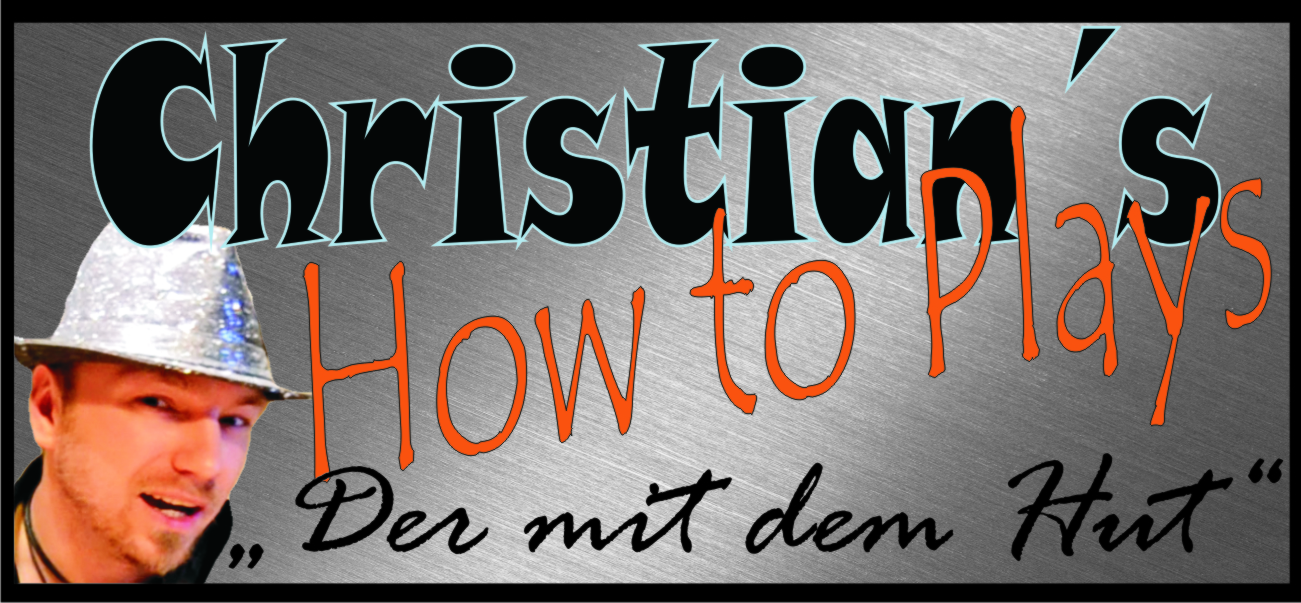 Hallo und herzlich Willkommen zu einem meiner Tabs. Ich hoffe du hast damit viel Erfolg und Spaß. Schreibe mir ruhig eine Meinung zu den Noten, Verbesserungen oder auch pures Lob ist gerne gesehen :-pKomm doch mal bei einer meiner Seiten vorbei :)Homepage:www.christianshowtoplays.deFacebook:www.facebook.com/ChristiansHowToPlayTwitter:https://twitter.com/ChristiansHowToYoutube Kanal:http://www.youtube.com/user/ChristiansHowToPlaysViel Spaß mit den Noten :)Artist: John DenverSong: Country RoadsCapo IIGVerse:G              EmAlmost heaven, West Virginia,D                     C          GBlue Ridge Mountains, Shenandoah River.                   EmLife is old there, older than the trees,D                           C              GYounger than the mountains, growin' like a breeze. Chorus:       G                 DCountry roads, take me home,       Em       CTo the place I belong:      G                  DWest Virginia, mountain momma,         C             GTake me home, country roads.Verse:G                EmAll my mem'ries, gather 'round her, D             C                GMiner's lady, stranger to blue water.                EmDark and dusty, painted on the sky, D                         C              GMisty taste of moonshine, teardrop in my eye. Chorus:G                      DCountry roads, take me home,       Em       CTo the place I belong:      G                  DWest Virginia, mountain momma,         C             GTake me home, country roads.Bridge:Em        D             G I hear her voice, in the mornin' hours she calls me,     C       G              DThe radio reminds me of my home far away.    Em              FAnd drivin' down the road,        C              G                     DI get a feelin' that I should have been home yesterday,      D7yesterday.Chorus:        G              DCountry roads, take me home,       Em       CTo the place I belong:      G                  DWest Virginia, mountain momma,         C             Gtake me home, country roads.        G              DCountry roads, take me home,       Em       CTo the place I belong:      G                  DWest Virginia, mountain momma,         C             Gtake me home, country roads.        D             GTake me home, country roads.        D                  GTake me home, down country roads.